Дистант. Подготовительный класс. Домашнее задание от 29.04.20.Определения понятий. Видео:Музыкальный звук - Немузыкальный звук - Клавиатура - Нота - Нотный стан - Новое понятие: тональность.Тональность - это тоника (I ст) + лад.Просто запомните это понятие и его определение, выучите наизусть.Нотный диктант по первой октаве.Прислать фото написанного диктанта: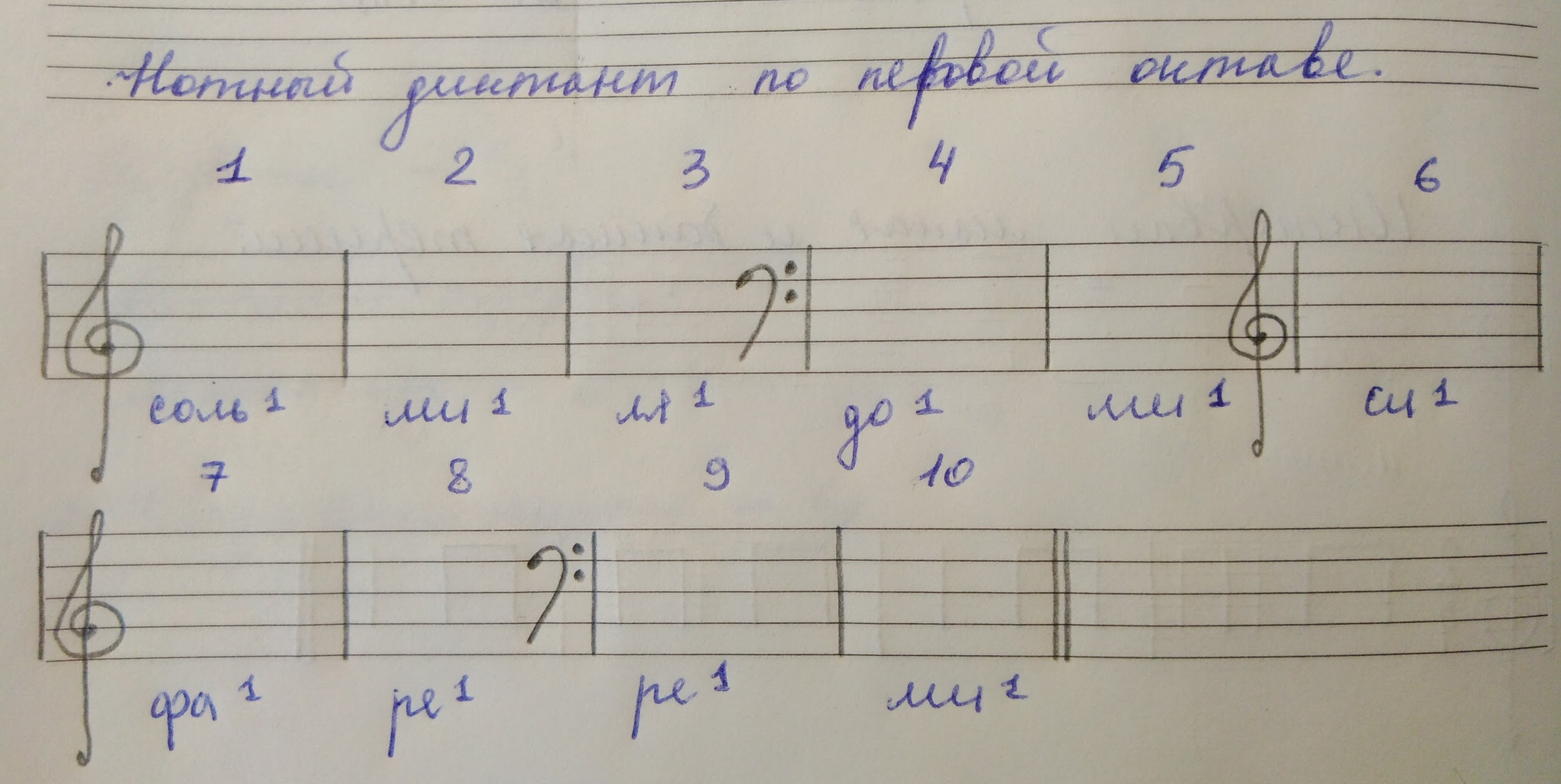 